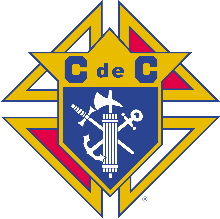 Coordonnateur de la conservation des ConseilsNous savons tous que la conservation des membres est importante pour la vie du Conseil, mais sommes-nous conscients que la conservation du Conseil est tout aussi importante pour la vie colombienne des membres ? Malheureusement, à chaque année nous constatons que des Conseils veulent fermer. Bien avant d’en arriver là, il y a des étapes à franchir, des réflexions à avoir, des jalons à poser et des actions à prendre.Un peu d’histoire. En premier, il y a eu la fondation…Dans sa toute première allocution aux Députés d’État, le Vénérable Chevalier Suprême Carl Anderson établissait comme guide, ce qui suit : « Nous n’avons rien de moins qu’une obligation morale d’offrir à chaque catholique qualifié l’occasion et le privilège d’être membre de notre Ordre ». Il ajoutait : « Il faut que nous ayons une présence des Chevaliers de Colomb dans chaque paroisse ».Plusieurs frères Chevaliers ont mis beaucoup de temps pour procéder à la fondation de leur Conseil. Ils ont constaté qu’il y avait des besoins dans la communauté ou dans la paroisse, que ce soit pour l’aide aux personnes défavorisées, les activités jeunesses, le soutien aux prêtres, aux malades, à la famille et bien d’autres encore.Depuis, la situation du Conseil a changé…Ces dernières années se sont révélées être un creuset où se sont épuisées bien des ressources, au point où plusieurs, hérauts d'années plus fastes, disons-le bien franchement, se consternent aujourd'hui sur ce que sera l'avenir de leur Conseil.Tant de nos frères ont travaillé sans relâche ni ménagement pendant des années et des années, entretenant la flamme de la tradition qu'ils ont si soigneusement contribuée à définir et si vaillamment érigée.Dans un passé plus récent et même encore aujourd'hui, d'autres ont repris et reprennent encore ce 'dogme' de leurs prédécesseurs.  Les ouvriers, les vrais, ne cessent pas de s'activer, de ratisser large mais les années passent, nous avons cessé de regarder haut, la récolte déçoit et le présent est moins glorieux.  Et maintenant…-2-Devant ce qui n'est plus un phénomène, ni même une tendance, deux analyses sont possibles.La première. Le Conseil se retrouve dans une sorte de spirale de déclins, au point où il ne parvient plus à dissimuler ce pessimisme : nous nous sommes assis sur nos lauriers, nous sommes devenus des consommateurs un peu trop complaisants. La seconde, à l'autre extrême, surprenante optimiste même, contemple la pluralité et le potentiel de notre ‘membership’ comme une valeur : à la fois fier héritier de nos traditions et porteur du germe d'un renouveau, empruntant à chacun le meilleur, prenant la mesure non partisane de nos forces.Si la première est un cri d'alarme, la deuxième est un message d'espoir et entre les deux : l’équilibre. « Je suis confiant mais je ne minimise pas le sérieux de la situation ». Dans les circonstances évoquées plus haut, les membres de l’exécutif qui font face à cette situation difficile, en viennent à envisager la fermeture du Conseil mais, avant d’en arriver à cette ‘solution finale’ il y a plusieurs étapes à franchir. Il faut, d'abord individuellement, puis en Conseil et finalement pour ‘celles et ceux qui sont notre mission’, faire cette prise de conscience. Déterminons ensuite les gestes structurants à poser puis, innovons courageusement. Évoluons pour que renaisse dans le Conseil cette énergie et cette vivacité caractéristique et revivons si pleinement cette expérience de toute une vie. Aujourd’hui tout comme hier, la présence d’un Conseil local de Chevaliers de Colomb est un atout pour la paroisse, pour la communauté, il est toujours important d’avoir la présence des Chevaliers de Colomb réunis dans un Conseil local.Si malgré tout, la situation persiste, rassurez-vous, vous n’êtes pas seul pour y faire face, des ressources sont à votre disposition. Premièrement, examinez la situation avec votre Député de district, consultez votre Directeur régional aux effectifs et aux programmes et informez l’Officier d’État qui est l’agent de liaison de votre région.Une analyse de la situation sera réalisée par les Officiers d’État à la suite d’un mandat donné par le Député d’État afin de mobiliser les responsables de la conservation et de la croissance.Les personnes ressourcesDéputé de District.Directeur Régional aux effectifs et aux programmes.Officier de Liaison (Officier d’État).Coordonnateur à la conservation des Conseils.Conseiller de la Fraternelle.Directeurs régionaux de la formation (Mission Fraternelle).-3-Les formations pertinentes à la situation du ConseilRôle des officiers F.F.O.M.Recrutement. ConservationRelève.Directeur des effectifs.Directeur des programmes et son équipe.Étapes de réalisationDes discussions avec le Grand Chevalier.Rencontre avec l’exécutif du Conseil pour examiner en détail la situation et proposer des mesures à prendre. Au besoin, envoi d’une convocation aux membres et tenue d’une réunion spéciale pour discuter d’un plan de relance et de conservation.Si après avoir fourni un maximum d’efforts pour garder le Conseil actif, sans résultat probant et que la recommandation est à l’effet que le Conseil doive fusionner ou fermer, des instructions sur les procédures à prendre et les démarches à faire seront données pour ne pas perdre aucun de ses membres.RéférenceManuel de la croissance et maintien des Conseils Publication no : 10506-F 5-17Le suivi du dossier sera remis au Député d’État pour considération.Denis LapointeEx-Député d’ÉtatChevaliers de Colomb du Québec418-337-6578denislapointe@chevaliersdecolomb.comPlan de travail pour la conservation du Conseil.La présence de votre Conseil est toujours utile dans votre paroisse.___________________________________________________________Nommer 3 activités ou réalisations qui vous rendent fier et que la population de la paroisse a besoin._______________________________________________________________________________________________________________________________________________________________________________________________________________________________________Quels sont les besoins pour vous aider à continuer?Les formations et autres _______________________________________________________________________________________________________________________________________________________________________________________________________________________________________Quels sont vos objectifs à court terme ? _______________________________________________________________________________________________________________________________________________________________________________________________________________________________________Quel est le plan pour y parvenir ?A-___________________________________________________________________________B-___________________________________________________________________________C-___________________________________________________________________________Par qui les actions seront faites._______________________________________________________________________________________________________________________________________________________________________________________________________________________________________Échéance pour la réalisation.__________________________________________________________________________________________________________________________________________________________